Информация для буклета о специальности "Строительство"

Заголовок: Строительство: возводим будущее

Введение:
• Определение строительства и его важность для общества.
• Описание различных областей специализации в строительстве.
• Перспективы карьерного роста и востребованность специалистов.

Преимущества специальности:
• Творческая и практическая работа.
• Возможность участвовать в создании величественных сооружений.
• Высокий спрос на квалифицированных специалистов.
• Конкурентная заработная плата.

Навыки и знания:
• Знание строительных материалов, технологий и методов.
• Умение читать и понимать чертежи.
• Навыки управления проектами и строительными площадками.
• Понимание строительных норм и правил безопасности.
• Работа с современными инструментами и оборудованием.

Карьерные возможности:
• Инженер-строитель
• Архитектор
• Прораб
• Менеджер по строительству
• Инспектор по строительству
• Работник на стройплощадке (плотник, каменщик, электрик и др.)

Образование и обучение:
• Среднее профессиональное образование (колледж)
• Высшее образование (университет)
• Дополнительное обучение и сертификация

Личные качества:
• Ответственность и внимание к деталям.
• Физическая выносливость и готовность работать в разных условиях.
• Навыки решения проблем и критического мышления.
• Умение работать в команде и общаться с людьми.

Призыв к действию:
• Заинтересовались специальностью "Строительство"? Узнайте больше о программах обучения и возможностях карьерного роста в этой захватывающей области. Свяжитесь с нами сегодня!

Изображения и графика:
• Фотографии строительных площадок, современных зданий и инфраструктуры(возможно использование рисунков, артов, векторных изображений)
• Инфографика, показывающая востребованность специалистов в строительной отрасли.
• Иллюстрации инструментов и технологий, используемых в строительстве.19:11Информация для буклета о специальности "Мастер контрольно-измерительных приборов и автоматики"Заголовок: Мастер КИПиА: гарантия точности и эффективностиВведение:• Определение специальности "Мастер КИПиА" и её важность в промышленности и других сферах.• Описание основных задач и обязанностей мастера КИПиА.• Востребованность и перспективы карьерного роста для специалистов данной профессии.Преимущества специальности:• Высокооплачиваемая и стабильная работа.• Возможность работать в различных отраслях промышленности, энергетики и IT.• Интересная и разнообразная работа, требующая постоянного обучения и развития.Навыки и знания:• Знание принципов работы и устройства контрольно-измерительных приборов и автоматики.• Умение устанавливать, настраивать и эксплуатировать КИПиА.• Навыки программирования и работы с автоматизированными системами управления.• Понимание основ электротехники, механики и теплотехники.• Знание государственных стандартов и норм в области КИПиА.Карьерные возможности:• Мастер КИПиА• Инженер КИПиА• Метролог• Специалист по автоматизации• Начальник отдела КИПиА• Технический директорОбразование и обучение:• Среднее профессиональное образование (колледж)• Высшее образование (университет)• Дополнительное обучение и сертификация по специализированным направлениямЛичные качества:• Ответственность и точность.• Аналитический склад ума и техническая грамотность.• Навыки работы с электроинструментом и измерительным оборудованием.• Умение читать и понимать техническую документацию.• Готовность к обучению и развитию.Призыв к действию:• Хотите стать востребованным специалистом в области КИПиА? Узнайте больше о программах обучения и возможностях карьерного роста в этой перспективной профессии. Свяжитесь с нами сегодня!Изображения и графика:• Фотографии мастеров КИПиА в процессе работы на промышленных объектах (возможно использование рисунков, артов, векторных изображений)• Схемы и диаграммы, иллюстрирующие принципы работы КИПиА и автоматизированных систем управления.• Инфографика, показывающая спрос на специалистов КИПиА в различных отраслях промышленности.Информация для буклета о специальности "Электромонтер по ремонту и обслуживанию электрооборудования"Заголовок: Электрик: мастер молний и проводник светаВведение:• Определение специальности "Электрик" и её важность в современном мире.• Описание основных задач и обязанностей электрика.• Востребованность и перспективы карьерного роста для специалистов данной профессии.Преимущества специальности:• Высокая востребованность на рынке труда.• Возможность работать в различных сферах: строительство, промышленность, энергетика, IT.• Стабильная и хорошо оплачиваемая работа.• Возможность открыть собственное дело или работать фрилансером.Навыки и знания:• Знание принципов электротехники и электроники.• Умение читать и понимать электрические схемы.• Навыки монтажа, ремонта и обслуживания электрооборудования.• Знание правил техники безопасности при работе с электричеством.• Понимание основ электроснабжения и электроустановок.Карьерные возможности:• Электромонтёр• Электромеханик• Инженер-электрик• Начальник электроцеха• Главный энергетик• Предприниматель в сфере электромонтажных работОбразование и обучение:• Среднее профессиональное образование (колледж)• Высшее образование (университет)• Дополнительное обучение и сертификация по специализированным направлениямЛичные качества:• Ответственность и внимательность.• Технический склад ума и хорошая моторика рук.• Физическая выносливость и готовность работать в różnych условиях.• Умение работать как самостоятельно, так и в команде.• Желание постоянно учиться и развиваться.Призыв к действию:• Хотите стать востребованным специалистом в области электротехники? Узнайте больше о программах обучения и возможностях карьерного роста в этой перспективной профессии. Свяжитесь с нами сегодня!Изображения и графика:• Фотографии электриков в процессе работы на различных объектах (возможно использование рисунков, артов, векторных изображений)• Схемы и диаграммы, иллюстрирующие принципы работы электрооборудования.• Инфографика, показывающая спрос на специалистов-электриков в различных отраслях промышленности.Информация для буклета о специальности "Мастер по ремонту и обслуживанию инженерных систем жилищно-коммунального хозяйства"Заголовок: Мастер ЖКХ: хранитель комфорта и уютаВведение:• Определение специальности "Мастер ЖКХ" и её важность для обеспечения жизнедеятельности населения.• Описание основных задач и обязанностей мастера ЖКХ.• Востребованность и перспективы карьерного роста для специалистов данной профессии.Преимущества специальности:• Стабильная и высокооплачиваемая работа.• Возможность работать в государственных и коммерческих организациях ЖКХ.• Возможность оказывать реальную помощь людям, обеспечивая их комфортное и безопасное проживание.Навыки и знания:• Знание устройства и принципов работы инженерных систем ЖКХ (водоснабжение, теплоснабжение, газоснабжение, электроснабжение).• Умение проводить ремонт и техническое обслуживание инженерных систем.• Знание правил и норм эксплуатации инженерного оборудования.• Навыки работы с электроинструментом и измерительным оборудованием.• Знание основ сантехники, электротехники и слесарного дела.Карьерные возможности:• Мастер ЖКХ• Начальник участка ЖКХ• Инженер ЖКХ• Главный инженер ЖКХ• Руководитель организации ЖКХОбразование и обучение:• Среднее профессиональное образование (колледж)• Высшее образование (университет)• Дополнительное обучение и сертификация по специализированным направлениямЛичные качества:• Ответственность и исполнительность.• Технический склад ума и хорошая моторика рук.• Физическая выносливость и готовность работать в разных условиях.• Умение работать как самостоятельно, так и в команде.• Стремление к постоянному обучению и развитию.Призыв к действию:• Хотите стать востребованным специалистом в области ЖКХ? Узнайте больше о программах обучения и возможностях карьерного роста в этой важной и социально значимой профессии. Свяжитесь с нами сегодня!Изображения и графика:• Фотографии мастеров ЖКХ в процессе работы на различных объектах. (возможно использование рисунков, артов, векторных изображений)• Схемы и диаграммы, иллюстрирующие устройство и принципы работы инженерных систем ЖКХ.• Инфографика, показывающая спрос на специалистов ЖКХ в различных регионах.Примеры буклетов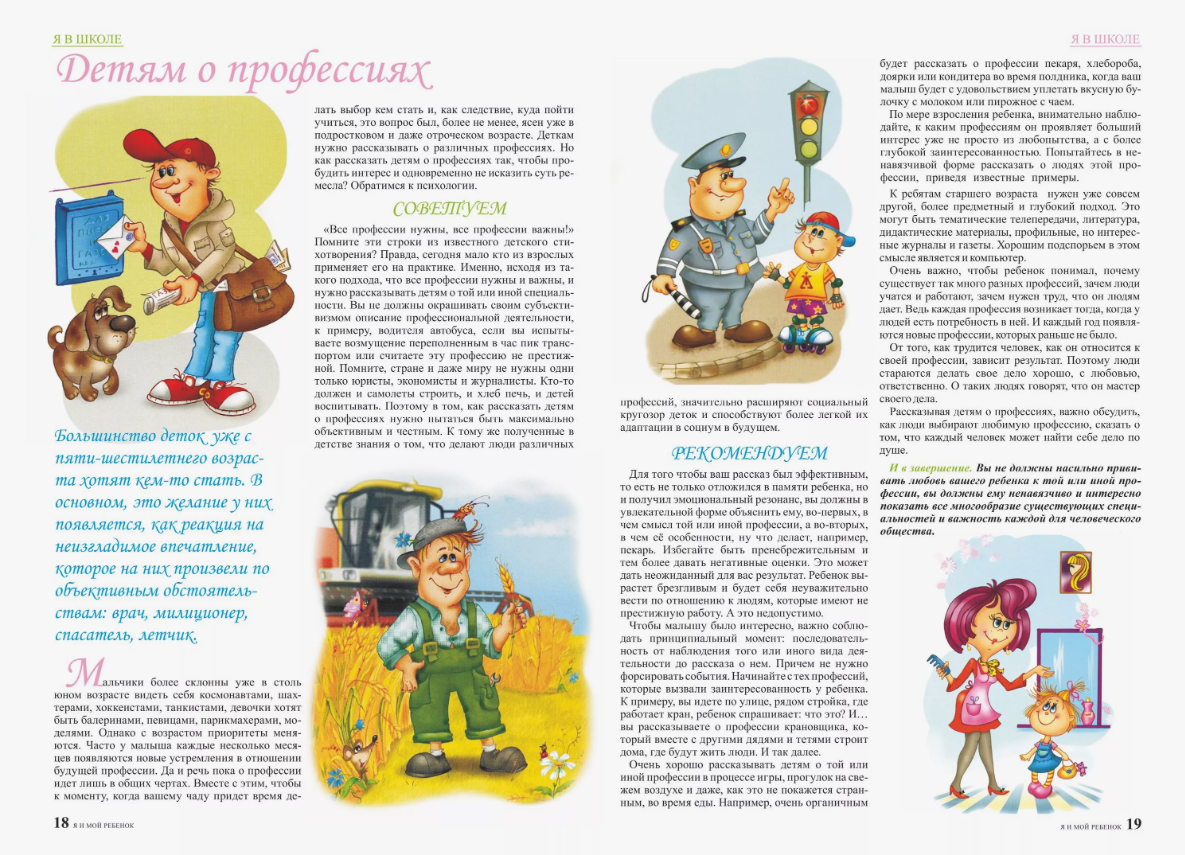 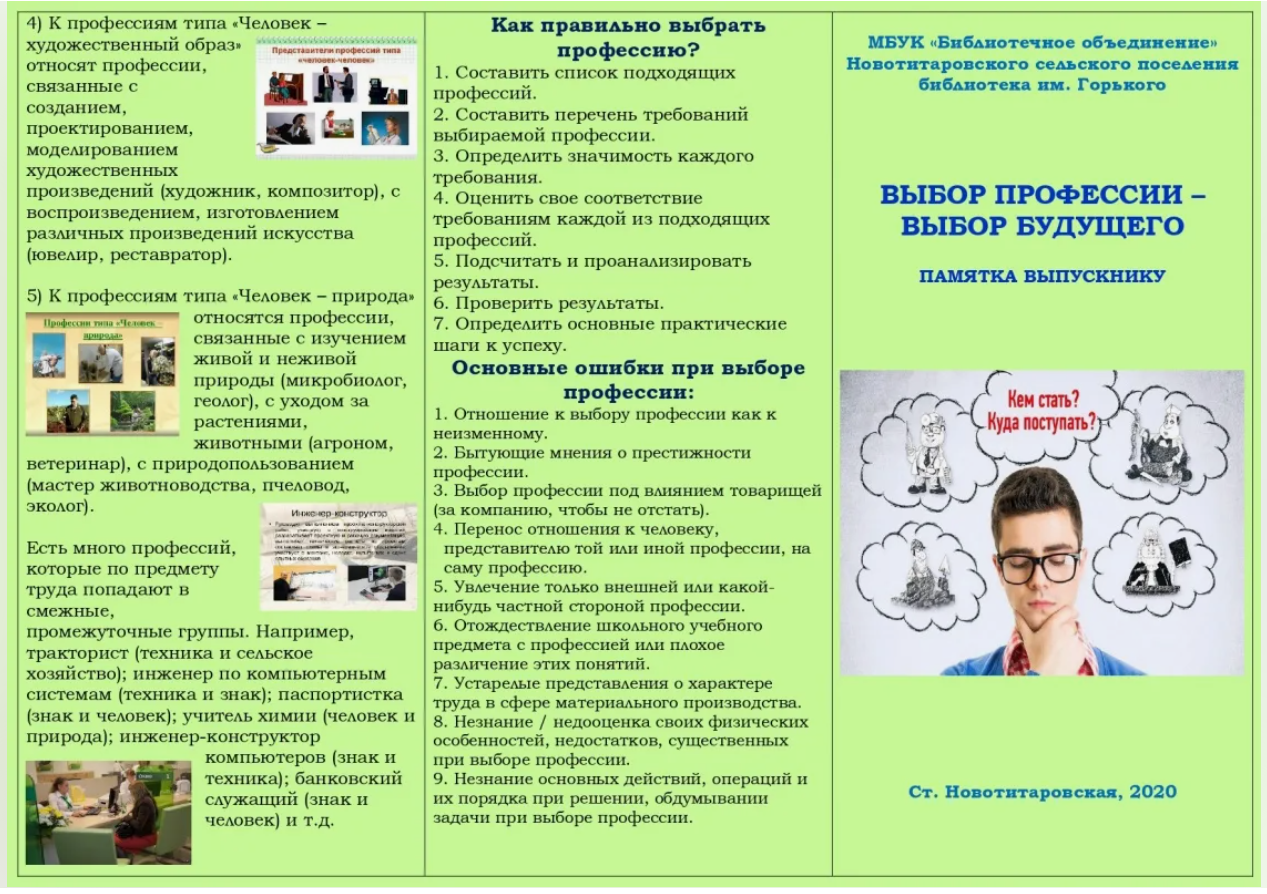 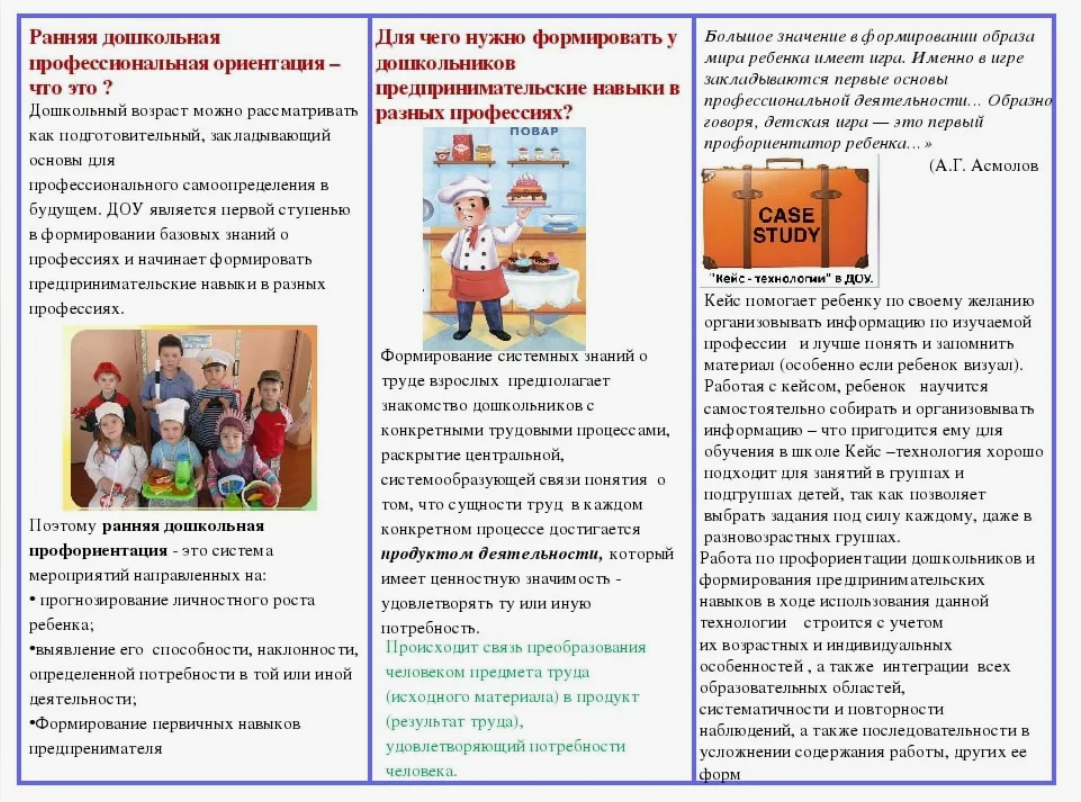 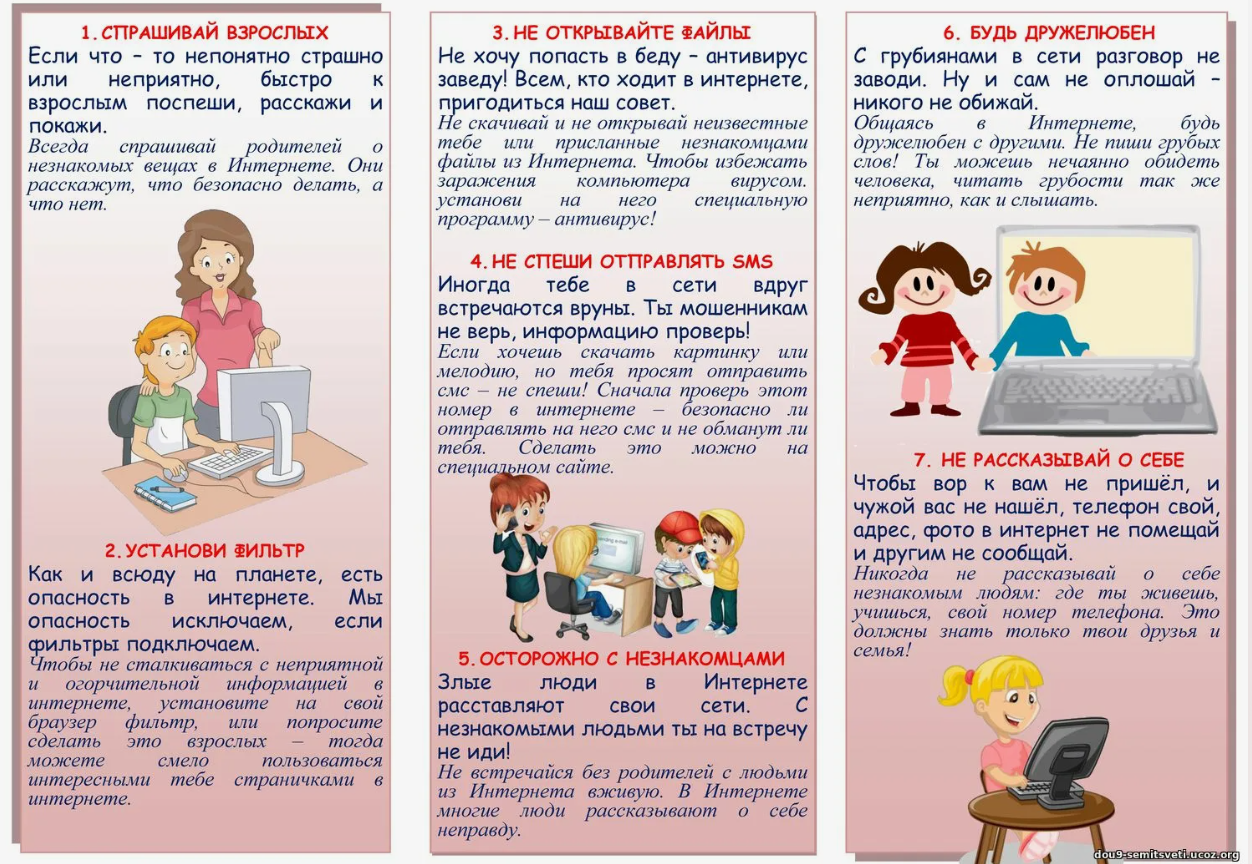 